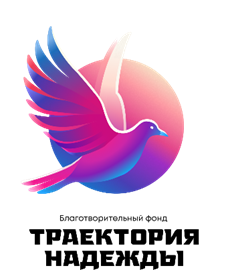                                                     Документы для открытия сбора: Паспорта родителей ИНН родителей Справка с места жительства (свежая оригинал) Св-во о рождении ребенка до 14 лет или паспорт Справка о полном диагнозе с поликлиники с печатями от врача и поликлиники (свежая оригинал)СНИЛС ребенка ИНН ребенка Последнее медицинское заключение (выписка с больницы) Заключение ВК (врачебной комиссии) об отсутствии противопоказаний к реабилитации (свежая оригинал)МСЭ (справка об инвалидности) ИПРА (индивидуальная программа реабилитации) ИППСУ (индивидуальная программа предоставления соц.услуг) Заполненные документы для открытия сбора   ОРИГИНАЛ Счет на оплату ( актуальная карточка предприятия находится во вкладке контакты и реквизиты)